LUNDI 29 AVRIL 2019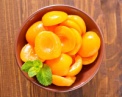 MARDI 30 AVRIL 2019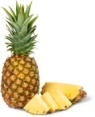 JEUDI 2 MAI 2019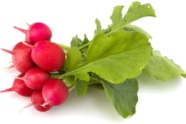 VENDREDI 3 MAI 2019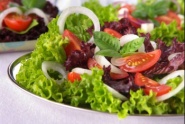 ENTREES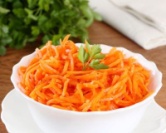 SaladeLentilles de St Paul d’UzoreMacédoineCarottes râpées ABQuiche lorraine 13. Batavia14. Concombres15. Salami16. Salade fusilis pesto24. Salade verte 25. Radis 26. Maquereaux 27. Tartines Italiennes 32. Salade 33. Salade de crudités34. Pâté croûte35. Surimi PLATS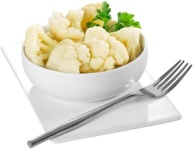 Wing’s 
7. Cubes de poisson sauce citron 
8. Tortis 
9. Choux fleurs béchamel AB17. Purée Maison 18. Rôti de porc à la sauce19. Nuggets de poulet 20 Poêlée de légumes 28. Brochettes de dinde 29. Merguez30. Semoule31. Carottes béchamel AB 36. Riz 37. Cordon bleu 38. Filet lieu méditerranéen39. Trio de choux DESSERTS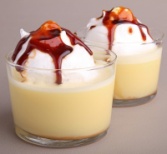 Fromages ou yaourts10. Abricots sirop11. Fraises12. Petits gâteauxFruitsFromages ou yaourts21. Ananas frais22. Fromage blanc 23. Tarte citron nature meringué Fruits Fromages ou yaourts32. Œufs à la neige 33. Compote poire 34. Mr Freeze  Fruits Fromages ou yaourts40. Fraisier 41. Compote framboise 42. Salade de fruits  Fruits 